Simple Harmonic MotionRevised AH Physics 2013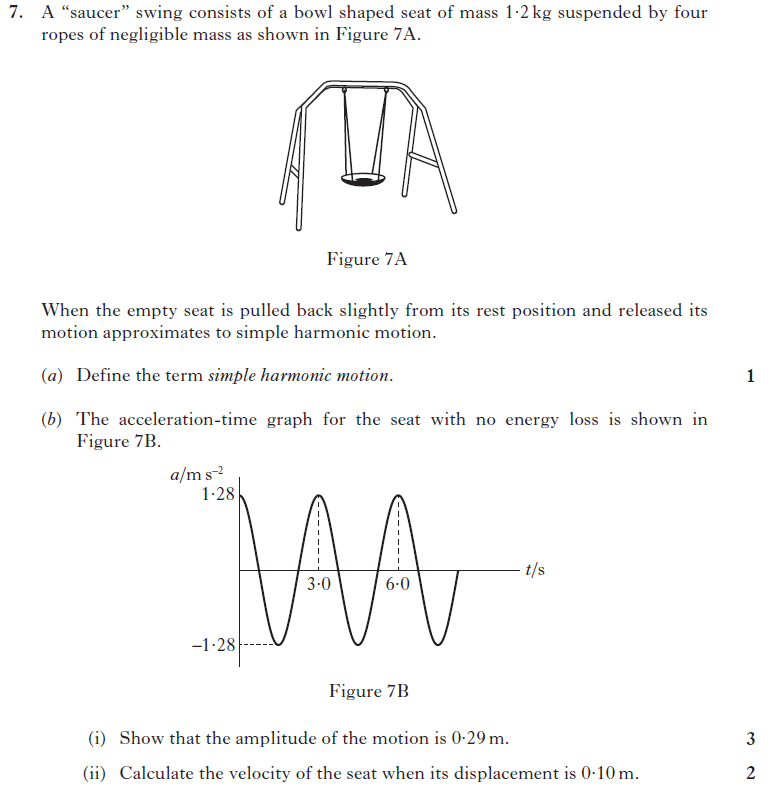 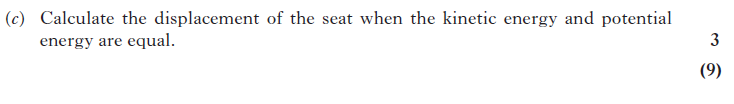 Revised AH Physics 2014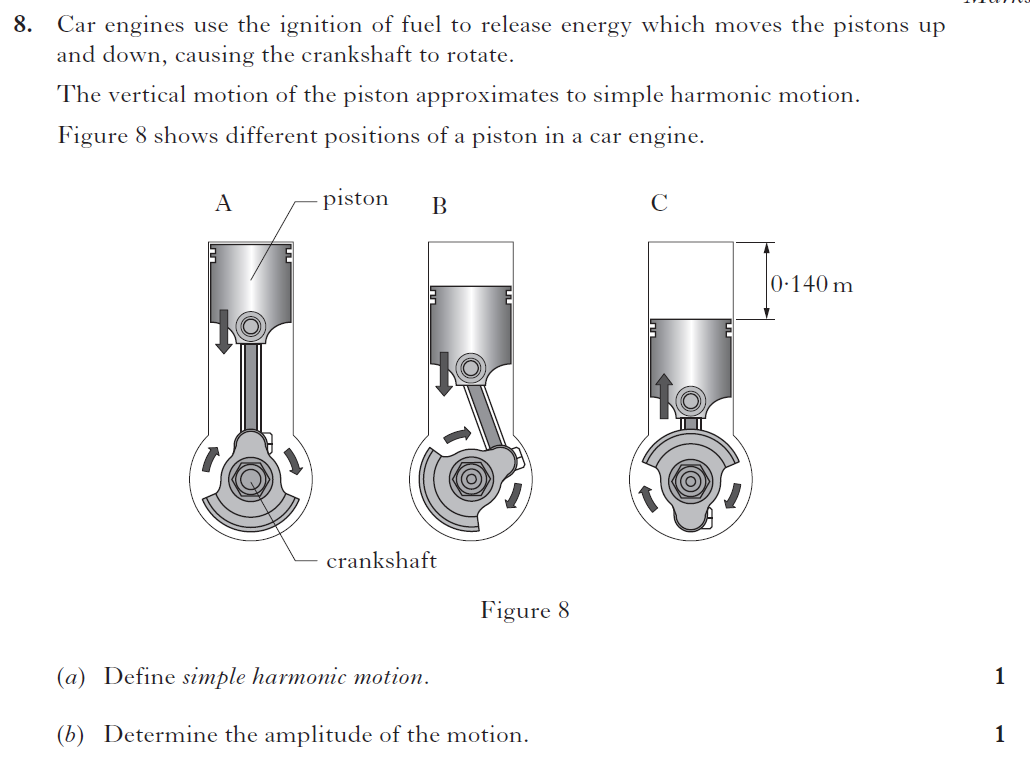 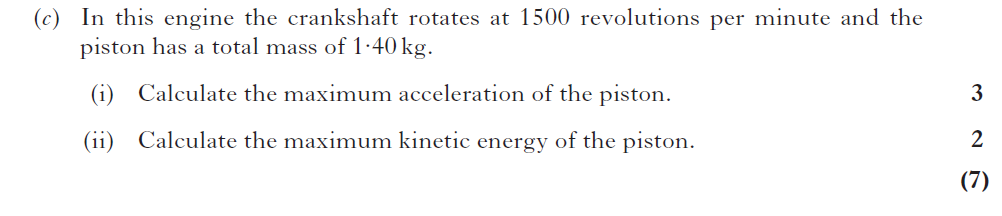 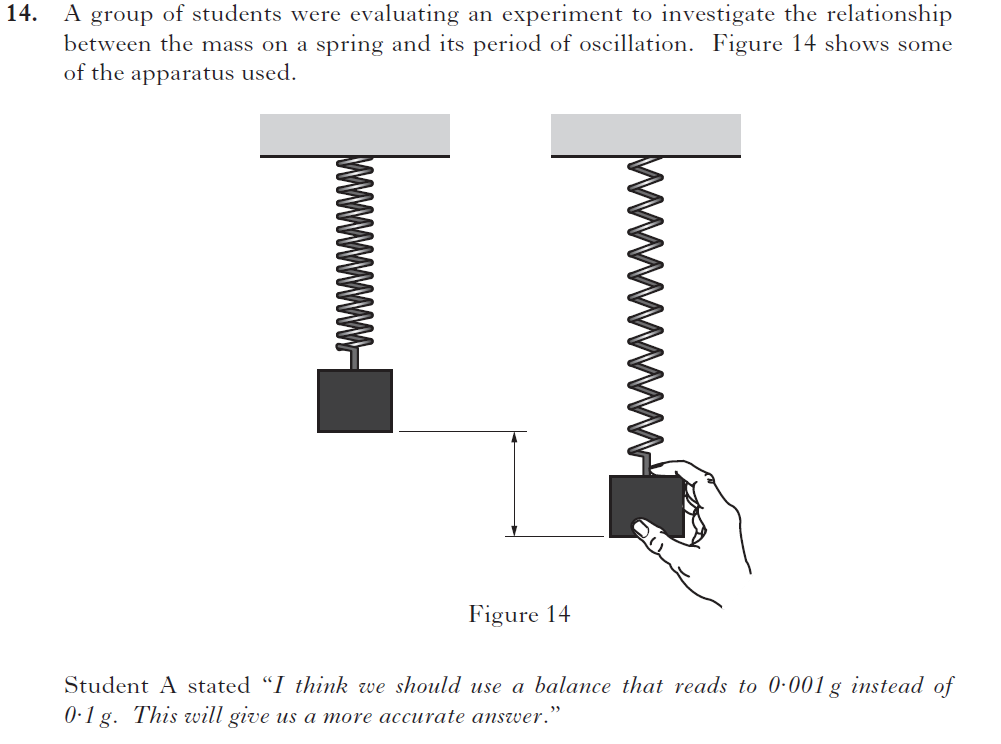 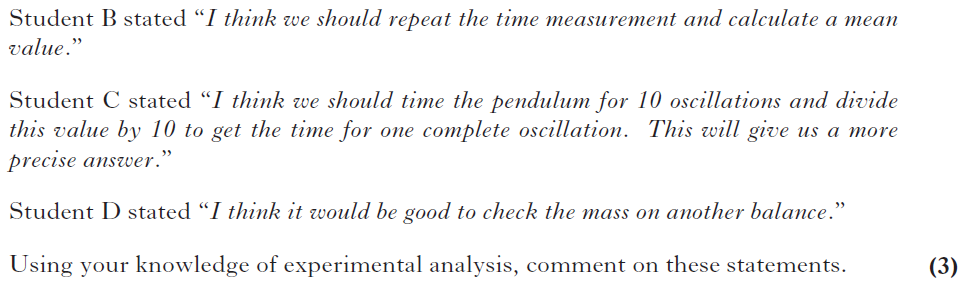 Revised AH Physics 2015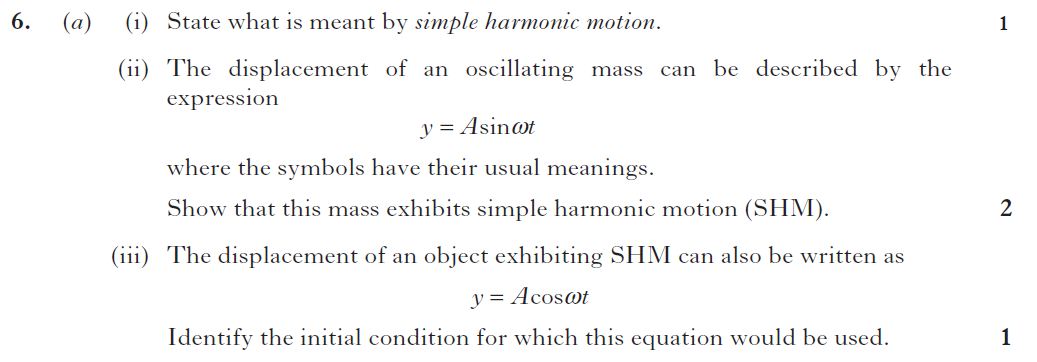 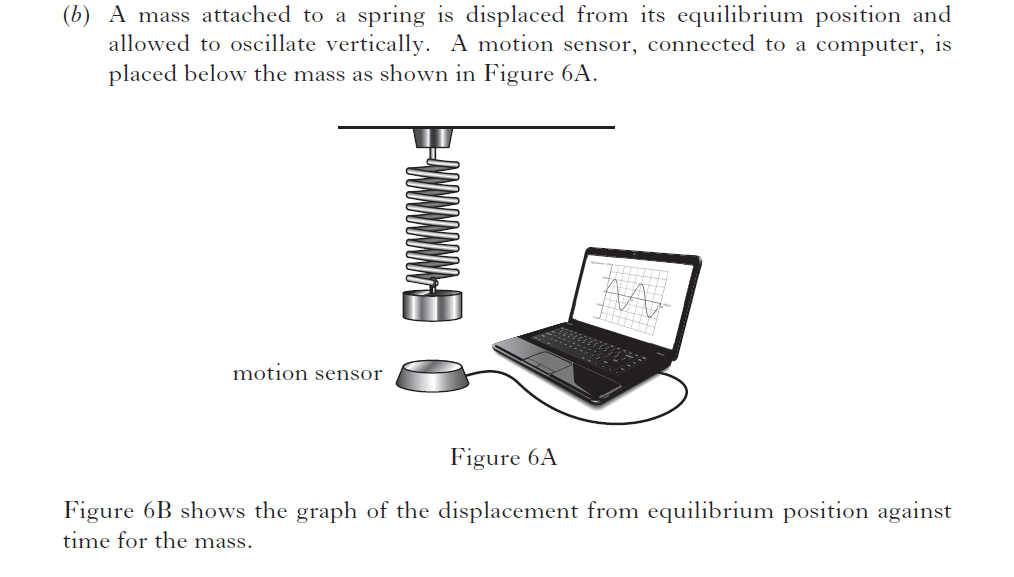 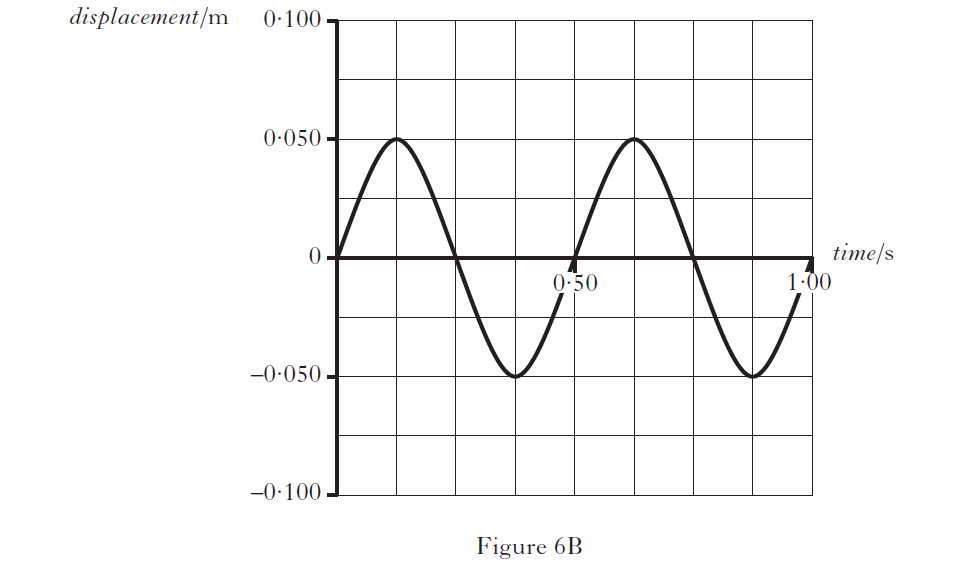 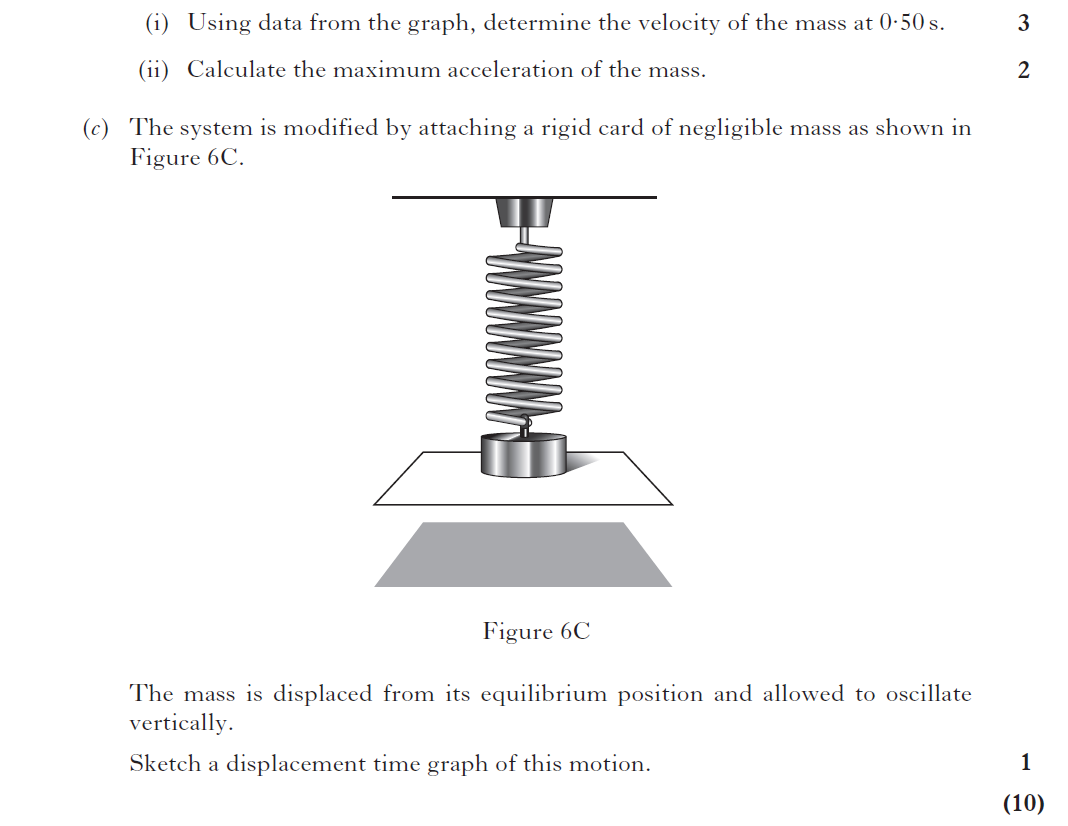 CfE Advanced Higher Physics 2016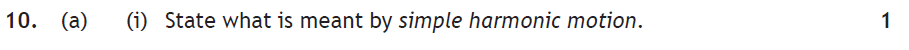 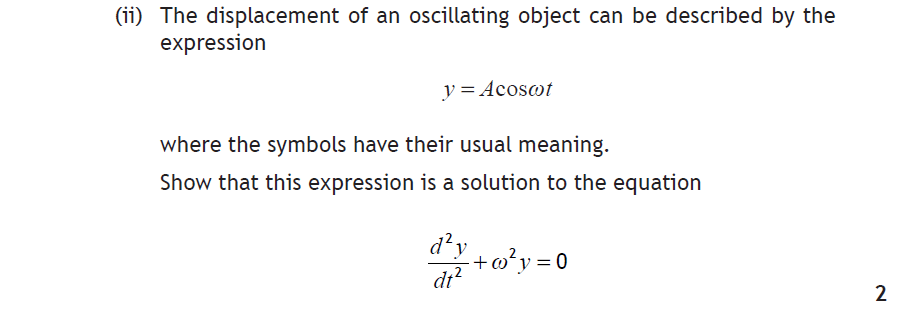 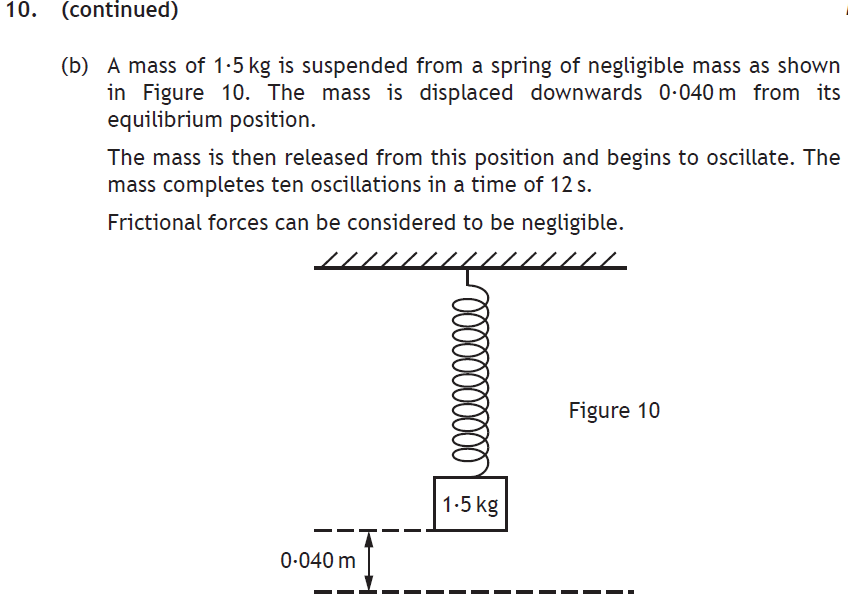 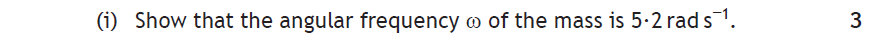 CfE Advanced Higher 2017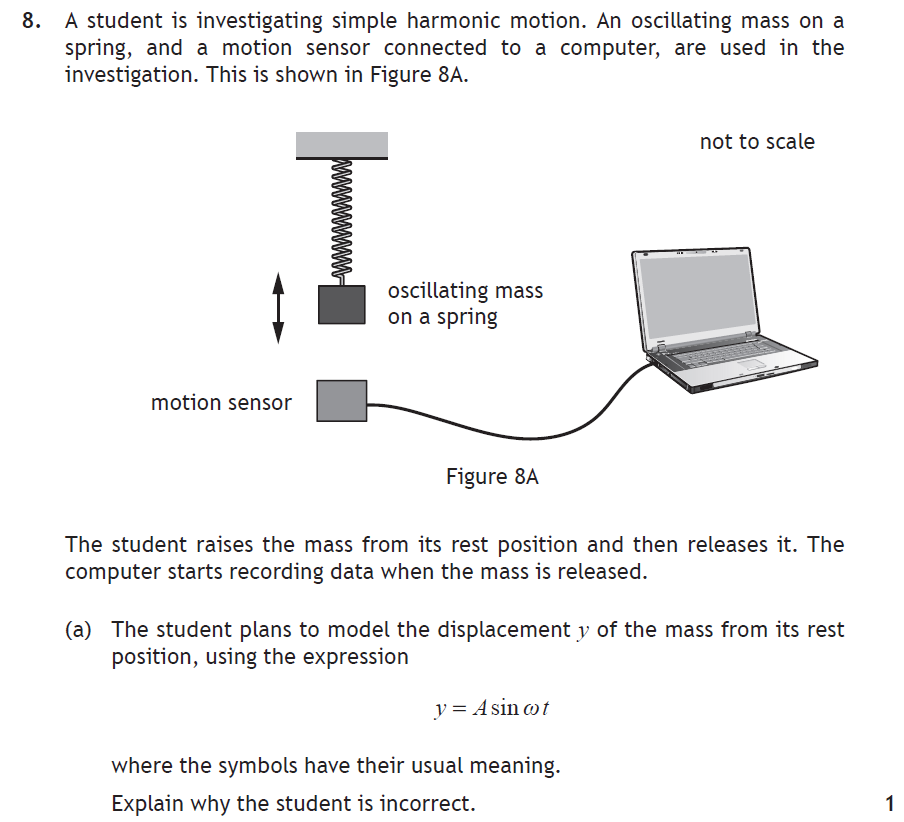 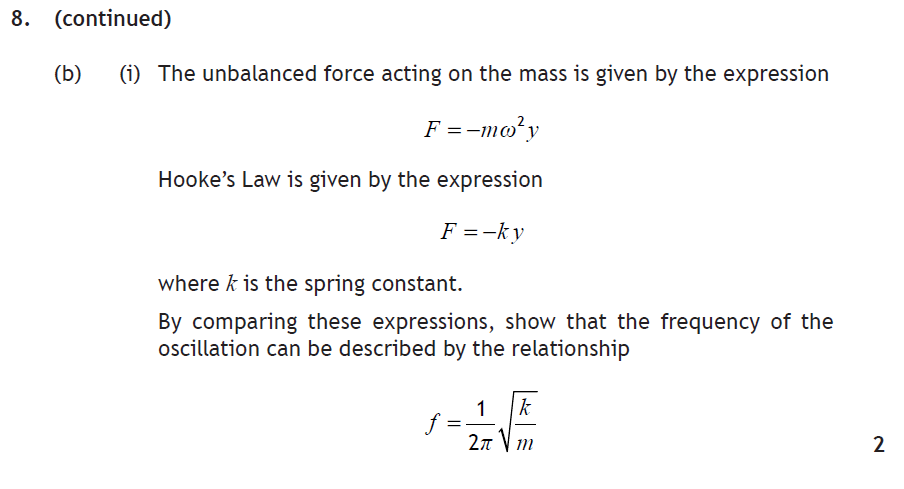 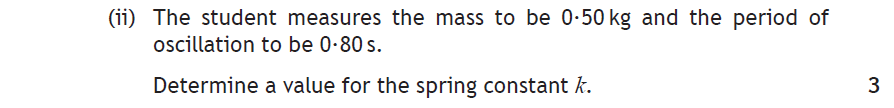 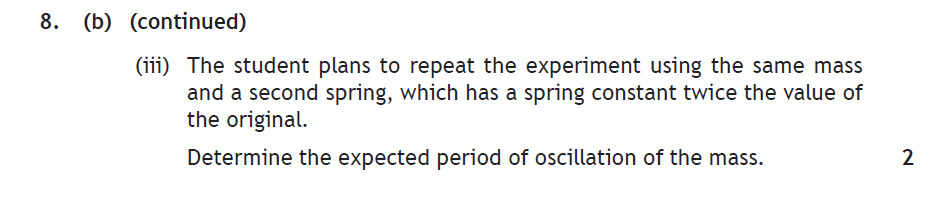 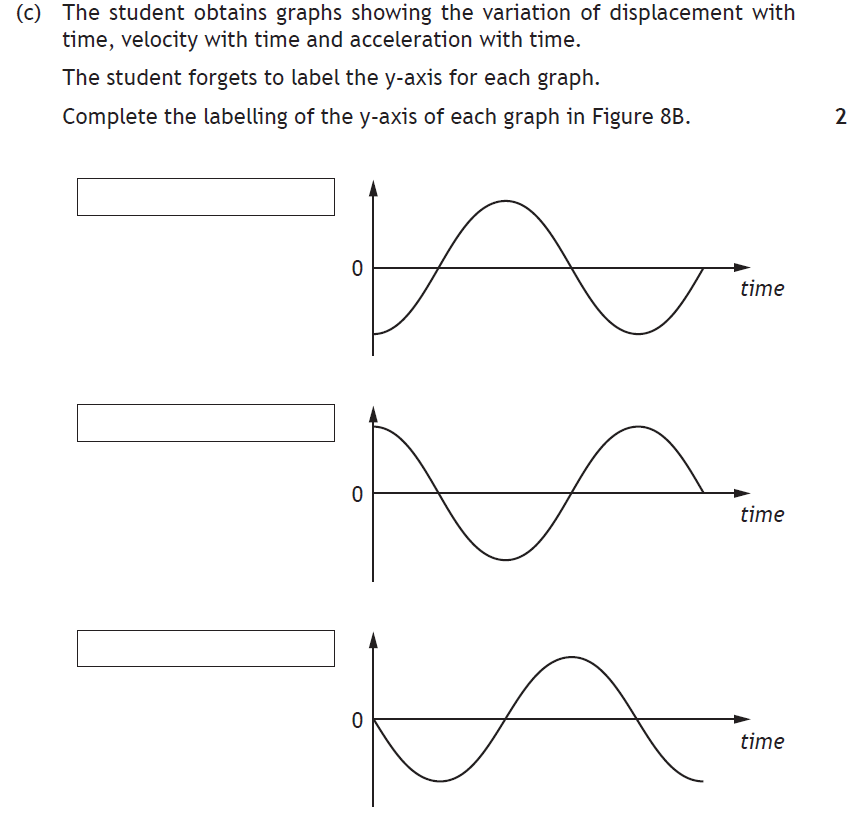 